In quest of a mid-managerial level in the domain of Finance & Accounts, Monthly reporting, Planning, Treasury with a growth oriented organisation.ConspectusPro- active and result oriented with around 7 years of experience in all aspects of accounting and financial analysis.Key responsibilities include understanding the key drivers of the business and accordingly evaluating the underlying financial performance of the company along with its financial position.Proficient in analysing financial statements and reviewing financial models, business plans, budgets, information memorandum and share purchase agreement.Worked with pedigreed companies across sectors including retail, healthcare, telecommunication, real estate, financial services, auto ancillary and IT & ITES.Ascertain needs and goals identify control lapses and envision new concepts. Effectively communicates direction and commits people to action.Possess strong research, analytical, computation, problem-solving and interpersonal communication skills.Employment ChronicleKPMG, UAE																								  July’10 – June’12Assistant Manager PricewaterhouseCoopers, Mumbai															   March’06 – June’10Assistant ManagerInternship with M/s Bansi S. Mehta & Co, Mumbai											July’02 – March’06 The Proficiency Forte’ Financial analysisUnderstanding key drivers of the business and accordingly evaluating the underlying financial performance of the company along with its financial position.Performing analyses including evaluation of quality of reported earnings and ascertaining potential earnings/asset/risk adjustments which will serve as a direct input for evaluation of the Company.Highlighting key risk areas typically around dependence on customers / suppliers, potential liabilities, margin trends etc. Further, to flag out any debt-like items and assessing any possible future dilution in equity stake. Accounting and scrutiny of financial statementsReviewing the consolidation of group accounts and preparation of financial statements. Scrutinizing ledger, Cash / Bank book and subsidiaries in compliance with time & accuracy norms.Reviewing the reconciliation of inter-company accounts.Reviewing cash flow and cash position of the company and monitor the adequacy of cash for revenue and capital expenses in the business.Performing analytical review of financial statements and evaluation of internal control systems. Reviewing of financial models, business plans and budgetsReviewing financial models and business plans of the Company and highlight optimistic and pessimistic assumptions.Reviewing budgets and conducting variance analysis to determine difference between projected & actual results. Making presentation to the client explaining the key deal drivers and issues related to the transaction.Part of marketing meetings with prospective clients. Assistance to the legal team in the preparation of share purchase agreements.Excellent report drafting, excel and powerpoint skills.Strong qualities and skills in leadership, teamwork, negotiation and communication.Excellent skills in relationship management with senior management and external clients.Co-ordination with functional teams and ability to meet strict deadlines in a timely manner.Adaptable, goal-oriented, systematic and a team player in search of excellence. Lead teams of 4-5 people and ability to coach younger team members and meet strict deadlines.  AcademiaNotable AccomplishmentsDeclared ‘Best Speaker’ in a presentation skills training conducted by PricewaterhouseCoopers Limited.Recognised as exceeds performer on all projects in terms of client engagement and technical value add to projects.Significant professional and administrative authority and responsibility delegated by seniors from time to time.Meritorious performance in MTS, India.Annexure - Deal SheetSelect notable assignments:Gulfjobseeker.com CV No: 693690Mobile +971505905010 / +971504753686 To get contact details of this candidatesSubmit request through Feedback Linkhttp://www.gulfjobseeker.com/feedback/submit_fb.php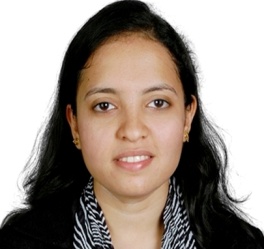 QualificationInstitute YearChartered AccountantInstitute of Chartered Accountants of IndiaNov’2005B.ComSydenham College of Commerce and EconomicsJune’ 2004Industry Brief description of the projectRetailMannai Corporation’s proposed acquisition of Damas in UAE.Landmark Group’s acquisition of Fitness First.Due diligence on MAF Dalkia.TelecomMTN’s proposed merger with Reliance Communication and Bharti Airtel, Telecom majors of India.TASC Towers proposed acquisition of tower company in Nigeria.HealthcareSell side assistance for Dr Nicholas Dental Clinic in UAE.GHI’s proposed acquisition of a clinic in UAE.Restructuring dealsInvolved in business plan review of two of the hospitality investments of Dubai World for restructuring of the investments. Private Equity dealsGeneral Atlantic’s investment of USD 115 million in National Stock Exchange and USD 60 million in IBS Software Services.3i’s acquisition of UFO Moviez.Nomura International’s investment in Real Image Media Technologies.QInvest’s acquisition of Ambit Group in India.Others significant transactionsRoyal Group’s acquisition of a weapon manufacturing company in UAE.TNT’s acquisition of a logistics company.Mahindra and Mahindra’s acquisition of an auto ancillary company in India.Forensic review conducted on a SEC listed company.